Проект решения подготовленКомитетом Думы Дальнегорского городского округа по местному самоуправлению и законности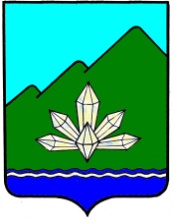 Приморский крайДума Дальнегорского городского округаседьмого созыва РЕШЕНИЕ                 «__» _________ 2020 года            г. Дальнегорск                                           № ___О признании утратившими силу отдельныхрешений Думы Дальнегорского городскогоокруга, устанавливающих нормативы потреблениякоммунальных услугРуководствуясь Жилищным кодексом Российской Федерации, Федеральным законом от 6 октября 2003 года №131-ФЗ «Об общих принципах организации местного самоуправления в Российской Федерации», Правилами установления и определения нормативов потребления коммунальных услуг и нормативов потребления коммунальных ресурсов в целях содержания общего имущества в многоквартирном доме, утвержденных Постановлением Правительства Российской Федерации от 23 мая 2006 года №306, Уставом Дальнегорского городского округа,Дума Дальнегорского городского округаРЕШИЛА:1. Признать утратившими силу с 1 июля 2013 года:1.1) решение Думы Дальнегорского городского округа от 30 октября 2007 года №685 «Об утверждении нормативов потребления на услуги водоснабжения и водоотведения для населения» (газета «Трудовое слово» от 24.11.2007 №292-294);1.2)  решение Думы Дальнегорского городского округа от 21 февраля 2008 года №761 «О внесении изменений в решение Думы Дальнегорского городского округа от 30 октября 2007 года №685 «Об утверждении нормативов потребления на услуги водоснабжения и водоотведения для населения»;1.3) решение Думы Дальнегорского городского округа от 26 февраля 2009 года №974 «Об утверждении нормативов потребления услуг горячего водоснабжения для населения и о внесении изменений в решение Думы Дальнегорского городского округа от 30 октября 2007 года №685 «Об утверждении нормативов потребления на услуги водоснабжения и водоотведения для населения» (газета «Трудовое слово» от 07.03.2009 №59-60).2. Опубликовать настоящее решение в газете «Трудовое слово» и разместить его на официальном сайте Дальнегорского городского округа в информационно-телекоммуникационной сети «Интернет».3. Настоящее решение вступает в силу после его официального опубликования.Председатель Думы Дальнегорского городского округа                                                  В.И. ЯзвенкоГлаваДальнегорского городского округа                                                  А.М. Теребилов